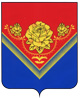 АДМИНИСТРАЦИЯГОРОДСКОГО ОКРУГА ПАВЛОВСКИЙ ПОСАД МОСКОВСКОЙ ОБЛАСТИПОСТАНОВЛЕНИЕг. Павловский ПосадОб утверждении Перечня муниципальных услуг, предоставляемых Администрацией городского округа Павловский Посад Московской области по принципу «одного окна», в том числе, на базе многофункционального центра В соответствии с Федеральным законом от 27.07.2010г. № 210-ФЗ «Об организации предоставления государственных и муниципальных услуг», Постановлением Правительства Московской области от 19 декабря 2017 года № 1071/46 «Об организации предоставления государственных и муниципальных услуг в многофункциональных центрах предоставления государственных и муниципальных услуг на территории Московской области»  ПОСТАНОВЛЯЮ:1. Утвердить Перечень муниципальных услуг, предоставляемых Администрацией городского округа Павловский Посад Московской области, а также услуг, оказываемых муниципальными учреждениями и другими организациями, предоставление которых организуется по принципу «одного окна», в том числе на базе многофункционального центра предоставления государственных и муниципальных услуг (Приложение №1).2. Опубликовать настоящее постановление в средствах массовой информации городского округа Павловский Посад Московской области и разместить на официальном сайте Администрации городского округа Павловский Посад Московской области в сети интернет.3. Признать утратившими силу постановления Администрации Павлово-Посадского муниципального района Московской области: от 15.05.2015 № 637 «Об утверждении перечня государственных и муниципальных услуг, от предоставляемых Администрацией Павлово-Посадского муниципального района по принципу «одного окна», в том числе на базе многофункционального центра»;от 25.09.2015 №1504 О внесении изменений в постановление Администрации Павлово-Посадского муниципального района № 637 от 14.05.2015 г. «Об утверждении перечня государственных и муниципальных услуг, предоставляемых Администрацией Павлово-Посадского муниципального района по принципу «одного окна», в том числе на базе многофункционального центра».4. Контроль за исполнением настоящего постановления возложить на заместителя Главы Администрации – начальника управления дорожного хозяйства, транспорта, связи и территорий Администрации городского округа Павловский Посад Московской области Морева А.К.Глава городского округа Павловский Посад                                                                                               Д.О. СеменовН.Б. Артёмова8(498)602-08-81Приложение №1              к Постановлению      Администрации городского округа Павловский Посад Московской областиот «     »___________№______________Перечень муниципальных услуг, предоставляемых Администрацией городского округа Павловский Посад Московской области, а также услуг, оказываемых муниципальными учреждениями и другими организациями, предоставление которых организуется по принципу «одного окна», в том числе на базе многофункционального центра предоставления государственных и муниципальных услуг№Администрация городского округа Павловский ПосадПредоставление информации об объектах недвижимого имущества, находящихся в муниципальной собственности и предназначенных для сдачи в арендуАдминистрация городского округа Павловский ПосадПредоставление в собственность арендованного имущества субъектам малого и среднего предпринимательства при реализации их преимущественного праваАдминистрация городского округа Павловский ПосадВыдача выписок из Реестра муниципального имущества Администрация городского округа Павловский ПосадПредоставление в аренду имущества (за исключением земельных участков), находящегося в муниципальной собственности, без проведения торгов Администрация городского округа Павловский ПосадПредоставление в безвозмездное пользование имущества (за исключением земельных участков), находящегося в муниципальной собственности, без проведения торгов Администрация городского округа Павловский ПосадОформление справок об участии (неучастии) в приватизации жилых муниципальных помещений Администрация городского округа Павловский ПосадВыдача специального разрешения на движение по автомобильным дорогам тяжеловесного и (или) крупногабаритного транспортного средства в случае, если маршрут указанного транспортного средства проходит по автомобильным дорогам местного значения в границах городского округа Павловский Посад Московской области и не проходит по автомобильным дорогам федерального, регионального или межмуниципального значения, участкам таких автомобильных дорог Администрация городского округа Павловский ПосадПолучение застройщиком уведомления о соответствии указанных в уведомлении о планируемом строительстве параметров объекта индивидуального жилищного строительства или садового дома установленным параметрам и допустимости размещения объекта индивидуального жилищного строительства или садового дома на земельном участкеАдминистрация городского округа Павловский ПосадПолучение застройщиком уведомления о соответствии построенных или реконструированных объектов индивидуального жилищного строительства или садового дома требованиям законодательства о градостроительной деятельности Администрация городского округа Павловский ПосадПрисвоение объекту адресации адреса и аннулирование такого адреса Администрация городского округа Павловский ПосадСогласование переустройства и (или) перепланировки помещения в многоквартирном доме Администрация городского округа Павловский ПосадВыдача решения о переводе жилого помещения в нежилое помещение или нежилого помещения в жилое помещение в многоквартирном доме Администрация городского округа Павловский ПосадВыдача ордера на право производства земляных работ на территории городского округа Павловский Посад Московской области Администрация городского округа Павловский ПосадПредоставление гражданам субсидий на оплату жилого помещения и коммунальных услугАдминистрация городского округа Павловский ПосадВыдача справки (акта) о наличии (отсутствии) задолженности по арендной плате за земельные участки, государственная собственность на которые не разграничена Администрация городского округа Павловский ПосадО переводе земель (об отнесении земель), находящихся в частной собственности, в случаях, установленных действующим законодательством, из одной категории в другую (к определенной категории) Администрация городского округа Павловский ПосадУстановление соответствия вида разрешенного использования классификатору видов разрешенного использования земельных участков Администрация городского округа Павловский ПосадПредоставление земельных участков, государственная собственность на которые не разграничена, в аренду без проведения торгов, в собственность за плату без проведения торгов Администрация городского округа Павловский ПосадПредоставление земельных участков, государственная собственность на которые не разграничена в аренду или в собственность на торгахАдминистрация городского округа Павловский ПосадПредварительное согласование предоставления земельных участков, государственная собственность на которые не разграниченаАдминистрация городского округа Павловский ПосадПредоставление земельных участков, государственная собственность на которые не разграничена, в собственность бесплатноАдминистрация городского округа Павловский ПосадПредоставление земельных участков, государственная собственность на которые не разграничена, в постоянное (бессрочное) пользованиеАдминистрация городского округа Павловский ПосадПредоставление земельных участков, государственная собственность на которые не разграничена, в безвозмездное пользование Администрация городского округа Павловский ПосадСогласование местоположения границ земельных участков, являющихся смежными с земельными участками, государственная собственность на которые не разграничена Администрация городского округа Павловский ПосадПерераспределение земель и (или) земельных участков государственная собственность на которые не разграничена и земельных участков, находящихся в частной собственностиАдминистрация городского округа Павловский ПосадУстановление сервитута в отношении земельных участков, государственная собственность на которые не разграниченаАдминистрация городского округа Павловский ПосадВыдача разрешения на размещение объектов на землях или на земельных участках, находящихся в муниципальной собственности или государственная собственность на которые не разграничена Администрация городского округа Павловский ПосадВыдача разрешения на использование земель или земельных участков, находящихся в муниципальной собственности или государственная собственность на которые не разграничена Администрация городского округа Павловский ПосадВнесение изменений в ранее изданные муниципальные правовые акты Павлово-Посадского муниципального района в связи с допущенными ошибкамиАдминистрация городского округа Павловский ПосадВыдача разрешений на установку и эксплуатацию рекламных конструкций, аннулирование ранее выданных разрешений Администрация городского округа Павловский ПосадПостановка многодетных семей на учет в целях бесплатного предоставления земельных участковАдминистрация городского округа Павловский ПосадПредоставление жилых помещений на условиях коммерческого наймаАдминистрация городского округа Павловский ПосадОформление разрешений на вселение граждан в качестве членов семьи нанимателя в жилые помещения муниципального жилищного фонда городского округа Павловский Посад Московской области, предоставленные по договорам социального наймаАдминистрация городского округа Павловский ПосадПредоставление жилых помещений специализированного жилищного фонда городского округа Павловский Посад Московской областиАдминистрация городского округа Павловский ПосадПостановка граждан, признанных в установленном порядке малоимущими, на учет в качестве нуждающихся в жилых помещениях, предоставляемых по договорам социального наймаАдминистрация городского округа Павловский ПосадПризнание граждан малоимущими в целях принятия их на учет в качестве нуждающихся в жилых помещениях, предоставляемых по договорам социального наймаАдминистрация городского округа Павловский ПосадОформление документов по обмену жилыми помещениями, предоставленными по договорам социального наймаАдминистрация городского округа Павловский ПосадПризнание молодых семей нуждающимися в улучшении жилищных условий для участия в подпрограмме «Обеспечение жильем молодых семей»Администрация городского округа Павловский ПосадОбеспечение детей-сирот и детей, оставшихся без попечения родителей, лиц из числа детей сирот и детей, оставшихся без попечения родителей, благоустроенными жилыми помещениями специализированного жилищного фонда по договорам найма специализированных жилых помещенийАдминистрация городского округа Павловский ПосадЗаключение договора социального найма жилого помещенияАдминистрация городского округа Павловский ПосадВыдача справки об очередности предоставления жилых помещений на условиях социального наймаАдминистрация городского округа Павловский ПосадПостановка на учет граждан, имеющих право на первоочередное (внеочередное) предоставление земельных участков для жилищного строительства или подсобного хозяйства, дачного хозяйства или садоводстваАдминистрация городского округа Павловский ПосадПредоставление мест для захоронения (подзахоронения), оформлению удостоверений о захоронениях, перерегистрации захоронений на других лиц, выдаче разрешений на установку (замену) надмогильных сооружений (надгробий), ограждений мест захоронений, извлечение останков (праха) умерших для последующего перезахоронения на кладбищах городского округа Павловский Посад Московской области»Администрация городского округа Павловский ПосадПредоставление муниципальной услуги по оформлению родственных, почетных, воинских захоронений, созданных с 01 августа 2004 года по 30 июня 2020 года включительно, как семейные (родовые) захоронения на кладбищах городского округа Павловский Посад Московской областиАдминистрация городского округа Павловский ПосадПредоставление муниципальной услуги по созданию семейного (родового) захоронения на кладбищах городского округа Павловский Посад Московской областиАдминистрация городского округа Павловский ПосадВыдача архивных справок, архивных выписок, архивных копий и информационных писем по вопросам, затрагивающим права и законные интересы заявителяАдминистрация городского округа Павловский ПосадФормирование списков граждан, имеющих право на приобретение жилья экономического класса, построенного или строящегося на земельных участках Федерального фонда содействие развитию жилищного строительстваАдминистрация городского округа Павловский ПосадПредоставление поддержки субъектам малого и среднего предпринимательства в рамках реализации муниципальных программАдминистрация городского округа Павловский ПосадВыдача согласия на строительство, реконструкцию в границах полосы отвода и придорожной полосы и на присоединение (примыкание) к автомобильной дороге общего пользования муниципального значения Московской области Администрация городского округа Павловский ПосадПредоставление информации о порядке предоставления жилищно-коммунальных услуг населениюАдминистрация городского округа Павловский ПосадВыдача справок и иных документовАдминистрация городского округа Павловский ПосадОказание муниципальной услуги по осуществлению муниципального жилищного контроля на территории городского округа Павловский ПосадАдминистрация городского округа Павловский ПосадВыдача разрешения на вырубку зеленых насаждений – порубочного билета в городском округе Павловский Посад Администрация городского округа Павловский ПосадОрганизация отдыха детей в каникулярное времяАдминистрация городского округа Павловский ПосадСогласование установки средства размещения информации на территории городского округа Павловский Посад Московской области Администрация городского округа Павловский ПосадРассмотрение заявлений о заключении договора о комплексном развитии территории по инициативе правообладателей, предусматривающего строительство, реконструкцию объектов капитального строительства нежилого помещения, в том числе линейных на территории Московской области, заявлений о заключении дополнительного соглашения к договору по инициативе правообладателей, заявлений о намерениях правообладателей об одностороннем отказе от договора и заключении соглашения о расторжении договора Администрация городского округа Павловский ПосадПостановка на очередь и проведение замены внутриквартирного газового оборудования, не подлежащего ремонту в муниципальных жилых помещениях городского округа Павловский Посад Московской областиАдминистрация городского округа Павловский ПосадВыдачи выписки из книги похозяйственного учёта,копии финансово-лицевого счета, справок и иных документовВыдача выписки из домовой книги, справок и иных документов МБУ «МФЦ городского округа Павловский Посад»Прием заявок на проведение перерасчета оплаты за жилищно-коммунальные услуги в рамках действующего законодательстваАО «Жилсервис-Посад» Предоставление информации об организации общедоступного и бесплатного дошкольного, начального общего, основного общего, среднего общего образования, а также дополнительного образования в общеобразовательных организациях, расположенных на территории Московской областиУправление образования Администрации городского округа Павловский ПосадПредоставление информации о текущей успеваемости учащегося, ведение электронного дневника и электронного журнала успеваемостиУправление образования Администрации городского округа Павловский ПосадПредоставление информации о результатах сданных экзаменов, тестирования и иных вступительных испытаний, а также о зачислении в образовательную организациюУправление образования Администрации городского округа Павловский ПосадПредоставление информации об образовательных программах, в том числе учебных планах, календарных учебных графиках, рабочих программах учебных предметов, курсов, дисциплин (модулей)Управление образования Администрации городского округа Павловский ПосадПредоставление информации о порядке проведения государственной итоговой аттестации обучающихся, освоивших основные образовательные программы основного общего и среднего общего образования, в том числе в форме единого государственного экзамена, а также информации из баз данных Московской области об участниках единого государственного экзамена и о результатах единого государственного экзаменаУправление образования Администрации городского округа Павловский ПосадПредоставление муниципальной услуги по зачислению в образовательную организациюУправление образования Администрации городского округа Павловский ПосадВыдача разрешений на вступление в брак лицам, достигшим возраста шестнадцати летУправление образования Администрации городского округа Павловский ПосадПрием заявлений, постановка на учет и зачисление детей в образовательные учреждения, реализующие образовательную программу дошкольного образования (в составе комплексной услуги)Управление образования Администрации городского округа Павловский ПосадПредоставление информации о времени и месте театральных представлений, филармонических и эстрадных концертов и гастрольных мероприятий театров и филармоний, киносеансов, анонсы данных мероприятийУправление по культуре, спорту и работе с молодежью Администрации городского округа Павловский ПосадЗапись на обзорные, тематические и интерактивные экскурсииУправление по культуре, спорту и работе с молодежью Администрации городского округа Павловский Посад